									ПроектРозробник: відділ кадрів та архівної роботи міської ради начальник - Колесник Ж.О.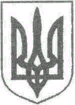 5-20-52УКРАЇНАЖИТОМИРСЬКА ОБЛАСТЬНОВОГРАД-ВОЛИНСЬКА МІСЬКА РАДАРІШЕННЯдвадцять перша  сесія                                                                сьомого скликаннявід                                 № Про внесення змін  у додатки 1, 2 до рішення міської ради від 22.12.2017 №433 „Про затвердження структури та загальної чисельності працівників міської ради та її виконавчих органів“         Керуючись статтею 25, пунктом 5 частини першої статті 26, пунктом 6 частини четвертої статті 42, частиною  першою статті 54  Закону України  ,,Про місцеве самоврядування в Україні“, постановою Кабінету Міністрів України від 09.03.2006          № 268 „Про упорядкування структури та умов оплати праці працівників апарату органів виконавчої влади, органів прокуратури, судів та інших органів“ із змінами, враховуючи пропозиції депутатів міської ради, клопотання керуючого справами виконавчого комітету міської ради Ружицького Д.А. від 14.03.2018 №05/407, директора департаменту праці та соціального захисту населення міської ради Хрущ Л.В. від 16.03.2018 № 557,  від 20.03.2018 № 577, начальника відділу – головного бухгалтера відділу бухгалтерського обліку міської ради Литвин С.В. від 19.03.2018, з метою удосконалення діяльності міської ради та її виконавчих органів, підвищення ефективності їх роботи, міська радаВИРІШИЛА:1. Внести зміни у додатки 1, 2 до рішення міської ради від 22.12.2017 № 433 „Про затвердження структури та загальної чисельності працівників міської ради та її виконавчих органів“:1.1. В додатку 1:1.1.1. Пункт 5 „Юридичний відділ“ викласти в такій редакції: „5. Юридичне управлінняНачальник – 1Відділ договірної та претензійно-позовної роботиЗаступник начальника управління, начальник відділу – 1Головний спеціаліст –2Відділ правового забезпечення документообігуНачальник – 1 Головний спеціаліст – 1Разом -6“1.1.2. Рядок „Всього у відділах, службах міської ради з питань забезпечення діяльності міської ради та її виконавчого комітету – 60“ викласти в такій редакції: „Всього в структурних підрозділах з питань забезпечення діяльності міської ради та її виконавчого комітету – 64“1.2. В пункті 2 додатку 2 „Департамент праці та соціального захисту населення“:1.2.1. У відділі з питань призначення управління державних соціальних допомог в рядку „Головний спеціаліст“ цифру „7“ замінити цифрою „6“.1.2.2. Підпункт „Відділ з питань юридичної роботи та контролю за дотриманням пенсійного законодавства“ в управлінні соціального захисту праці та фінансового забезпечення викласти в такій редакції: „Відділ з питань контролю за дотриманням пенсійного законодавстваНачальник – 1Головний спеціаліст з контролю за дотриманням пенсійного забезпечення-1Головний спеціаліст з кадрової роботи – 1Головний спеціаліст з комп'ютерної техніки – 1“.1.3. В пункті 3 додатку 2 „Управління житлово-комунального господарства, енергозбереження та комунальної власності“:1.3.1. Підпункт „Юридичний відділ“ вилучити.1.3.2. У рядку „Разом“ цифру „14“ замінити цифрою „12“.1.4. В пункті 4 додатку 2 „Управління містобудування, архітектури та земельних відносин“:1.4.1. Рядок „Головний спеціаліст-юрисконсульт -1“ вилучити.1.4.2. У рядку „Разом“ цифру „11“ замінити цифрою „10“.1.5. У рядку додатку 2 „Разом у самостійних департаменті, управліннях, відділах міської ради“ цифру „100“ замінити цифрою „97“2. Доповнити додаток 1 приміткою такого змісту: „Примітка: визначити посадовий оклад директора центру надання адміністративних послуг міської ради на рівні посадового окладу начальника управління“ згідно з додатком 50 до постанови Кабінету Міністрів України від 09.03.2006 № 268.3. Фінансовому управлінню міської ради (Ящук І.К.) спільно з управлінням житлово-комунального господарства, енергозбереження та комунальної власності міської ради (Богданчук О.В.) і управлінням містобудування, архітектури та земельних відносин міської ради (Гудзь Д.С.) підготувати на наступну сесію міської ради пропозиції щодо перерозподілу коштів та додаткового виділення коштів на утримання юридичного управління міської ради.4. Керуючому справами виконавчого комітету міської ради Ружицькому Д.А., директору департаменту праці та соціального захисту населення міської ради Хрущ Л.В., начальнику управління житлово-комунального господарства, енергозбереження та комунальної власності міської ради Богданчуку О.В., начальнику управління містобудування, архітектури та земельних відносин міської ради Гудзю Д.С. забезпечити виконання цього рішення у частині оформлення трудових відносин з працівниками виконавчих органів міської ради у відповідності з чинним законодавством України, внести зміни до штатних розписів.5. Це рішення набирає чинності 01.07.2018 року.6. Контроль за виконанням цього рішення покласти на першого заступника міського голови Колотова С.Ю., заступників міського голови Гвозденко О.В., Шалухіна В.А., заступника міського голови – начальника фінансового управління міської ради           Ящук І.К. та керуючого справами виконавчого комітету міської ради Ружицького Д.А.Міський голова                                                                                             В.Л.Весельський Порівняльна таблицядо проекта рішення міської радиДодаток 1							Примітка: визначити посадовий оклад директора 							центру надання адміністративних послуг на рівні							посадового окладу начальника управлінняДодаток 2Начальник відділу кадрів та архівної роботи міської ради		                               Ж.О.КолесникпунктДо змінпунктПісля змін5Юридичний відділ5Юридичне управлінняНачальник1Начальник1Відділ договірної та претензійно-позовної роботиЗаступник начальника управління, начальник відділу 1+1Головний спеціаліст1Головний спеціаліст2+1Відділ правового забезпечення документообігуНачальник відділу1+1Головний спеціаліст1+1Разом2Разом6+4Всього у відділах, службах міської ради з питань забезпечення діяльності міської ради та її виконавчого комітету60Всього в структурних підрозділах  з питань забезпечення діяльності міської ради та її виконавчого комітету64+4пунктДо змінпунктПісля змін2Департамент праці та соціального захисту населення2Департамент праці та соціального захисту населенняУправління державних соціальних допомогУправління державних соціальних допомогВідділ з питань призначенняВідділ з питань призначенняГоловний спеціаліст7Головний спеціаліст6-1Управління соціального захисту, праці та фінансового забезпеченняУправління соціального захисту, праці та фінансового забезпеченняВідділ з питань юридичної роботи та контролю за дотриманням пенсійного законодавстваВідділ з питань контролю за дотриманням пенсійного законодавстваНачальник1Начальник1Головний спеціаліст з контролю за дотриманням пенсійного законодавства1Головний спеціаліст з контролю за дотриманням пенсійного законодавства1Головний спеціаліст з кадрової роботи1Головний спеціаліст з кадрової роботи1Головний спеціаліст з комп'ютерної техніки1+1Разом41Разом413Управління житлово-комунального господарства, енергозбереження та комунальної власності3Управління житлово-комунального господарства, енергозбереження та комунальної власностіЮридичний відділНачальник відділу1-1Головний спеціаліст-юрисконсульт1-1Разом:14Разом12-24.Управління містобудування, архітектури та земельних відносин4Управління містобудування, архітектури та земельних відносинГоловний спеціаліст – юрисконсульт 1-1Разом у самостійних департаменті, управліннях, відділах міської ради100Разом у самостійних департаменті, управліннях, відділах міської ради97-3